Первый день лета, День защиты детей, на территории спортивного комплекса с. Красный Яр был насыщен физкультурно - спортивными событиями. Здесь прошли соревнования среди спортивных семей школ Красноярского района и весёлые старты для учащихся Красноярской школы.

️Соревнования "Спортивных семей" послужили хорошим поводом не только провести время всей семьёй, но и выявить сильнейшие спортивные семьи м.р.Красноярский для участия в региональном этапе.

Приветствовали участников соревнований и поздравили с Днём защиты детей собравшихся почетные гости: министр образования и науки Самарской области Акопьян В. А., глава муниципального района Красноярский Горяинов Ю.А., руководитель Северо-Западного управления министерства образования и науки Русанов С.Н., заместитель главы Красноярского района Балясова С.А.

В соревнованиях приняли участие 8 семей из 6 образовательных организаций: ГБОУ СОШ им Е. М. Зеленова п. г. т. Новосемейкино - 3 команды, ГБОУ СОШ п. г. т. Волжский, ГБОУ СОШ с. Красный Яр, ГБОУ СОШ с. Екатериновка, ГБОУ СОШ с. Белозерки, ГБОУ СОШ п. Коммунарский. 
Семьям пришлось посоревноваться в четырех видах спорта: легкая атлетика, дартс, настольный теннис, шашки. 

Дети и родители, на каждом этапе соревнований сражались очень самоотверженно. Каждый вид программы выполнялся с особым старанием и желанием победить. С полной уверенностью можно сказать, что все команды проявили себя с лучшей стороны.

По итогам всех видов спорта места распределились следующим образом:
среди семей с мальчиками
1-е место — семья Борцовых (ГБОУ СОШ с. Белозерки);
2-е место – семья Смирновых (ГБОУ СОШ п. Коммунарский);
3-е место - семья Татарских (ГБОУ СОШ им. Е. М. Зеленова ГБОУ СОШ п.г.т. Новосемейкино).
Среди семей с девочками стала победителем соревнований семья Солодовниковых из ГБОУ СОШ им. Е. М. Зеленова п. г. т Новосемейкино!

Победители и призёры были награждены грамотами, медалями, кубками, ценными призами. 

Уверены, что заряд положительной энергии, дружбы и радости, который семьи получили в этот день, надолго останется с ними и послужит хорошим примером для многих!
#гто
#новостигто
#гто63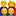 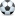 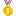 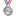 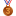 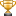 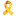 #спортнормажизни#летовстилегто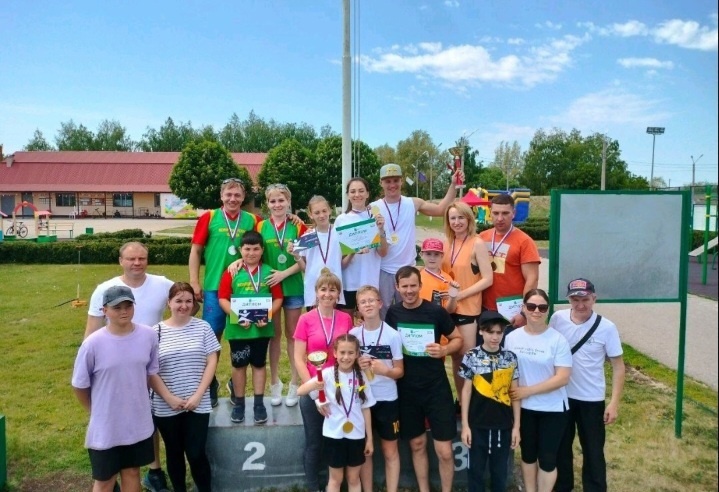 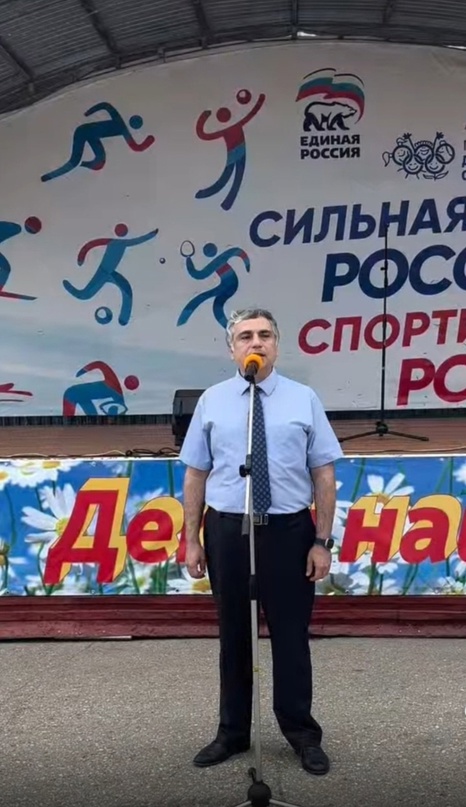 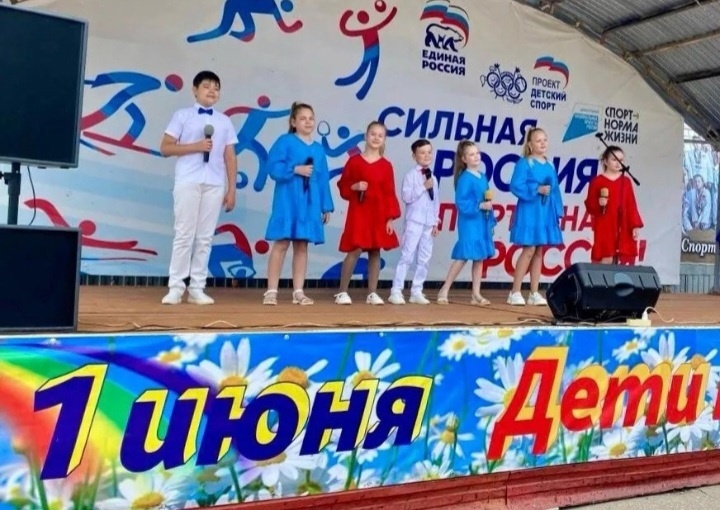 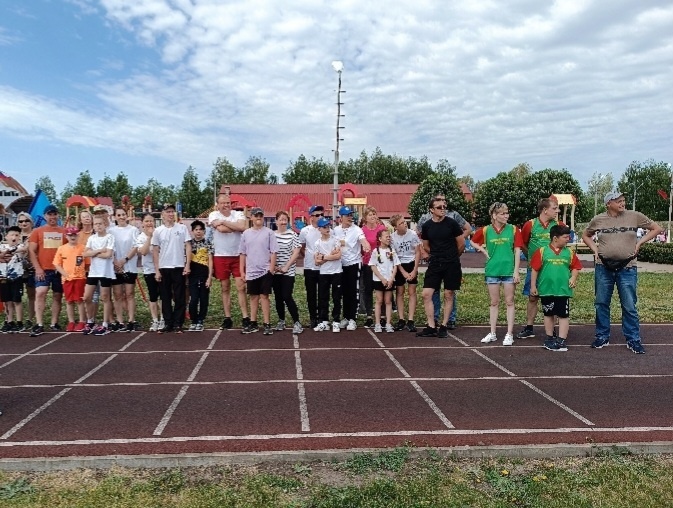 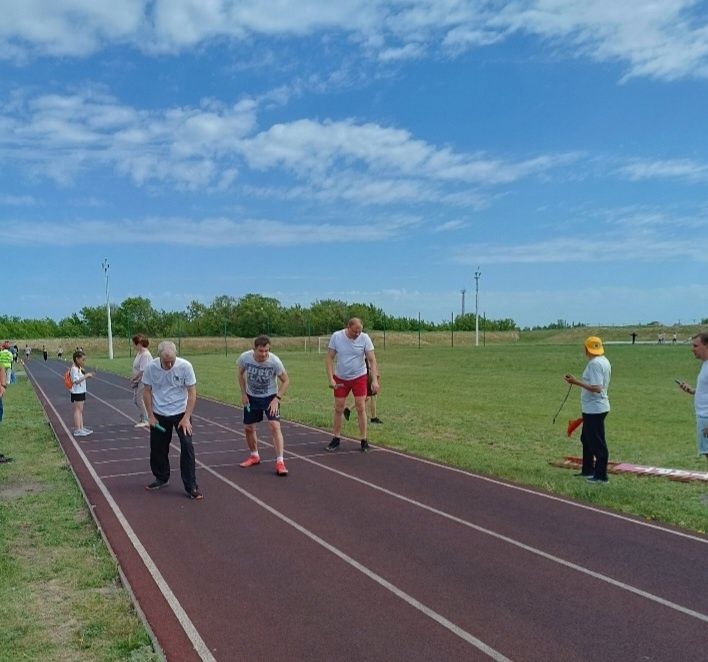 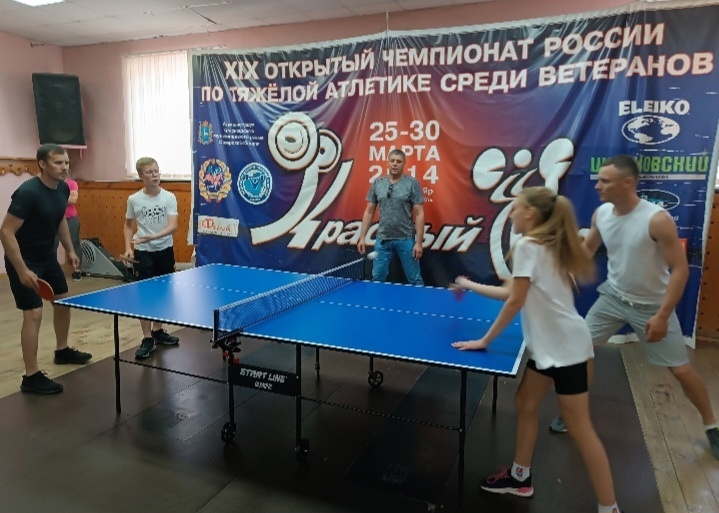 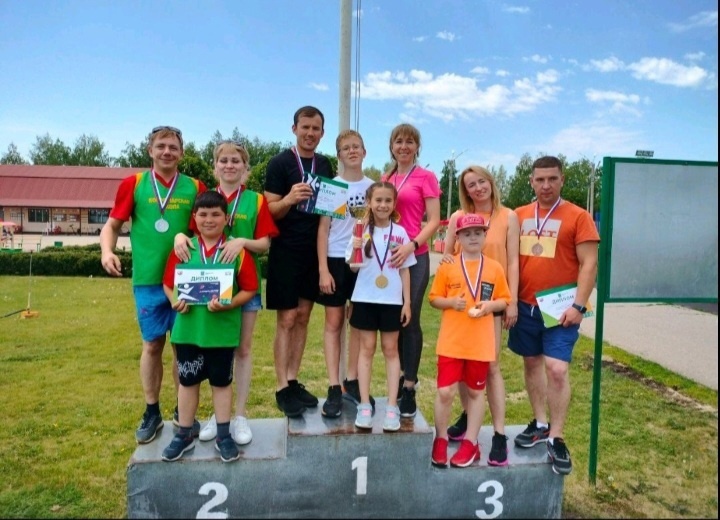 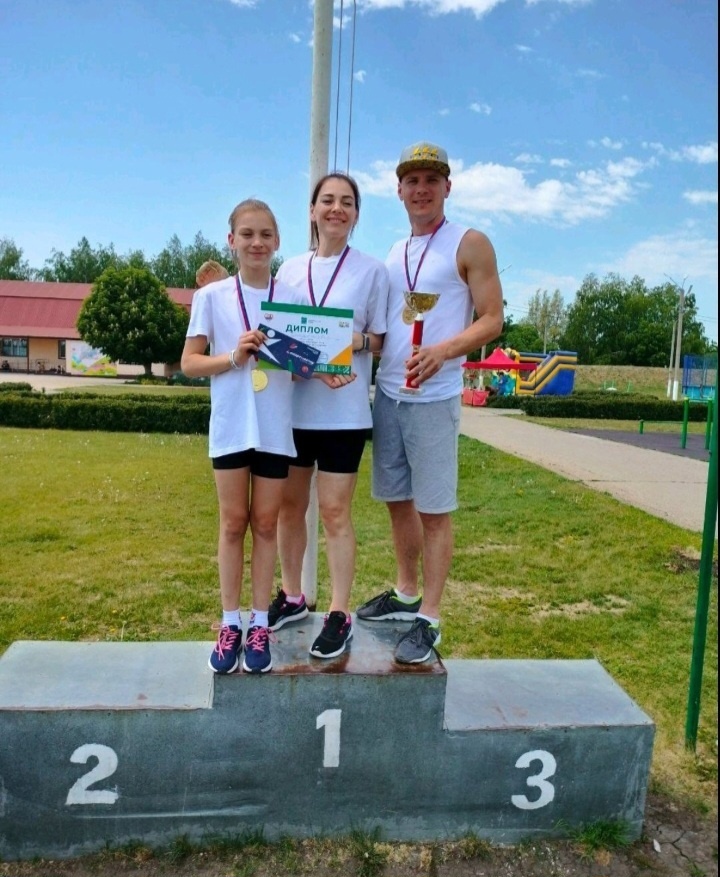 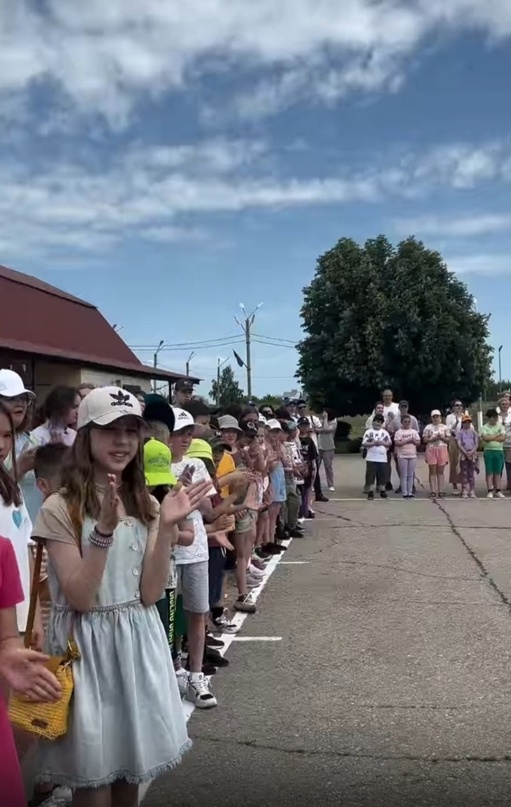 